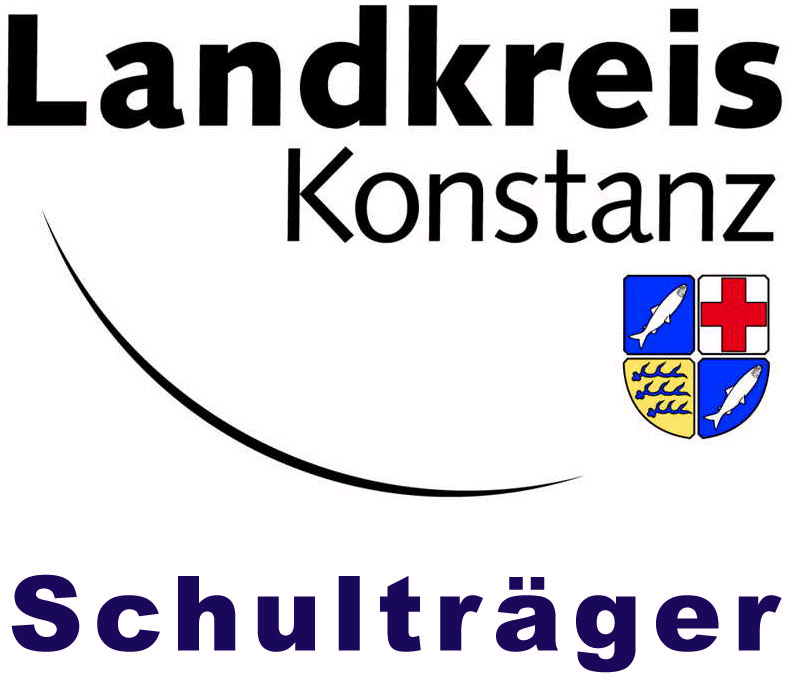 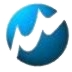 Mettnau-Schule
Radolfzell Bodensee
3 BFA 2 und 3 BFA 3Schriftliche Ausarbeitung zum Praxisbesuchim 2. und 3. Ausbildungsjahr Lernbereich: Unterstützung bei der Lebensgestaltung(Aktivierung einer Gruppe)Zu jedem Praxisbesuch ist das Praxisheft und das Praxisportfolio unaufgefordert vorzulegen!
Bei Nichtvorlage und mangelhafter Führung gibt es Notenabzug.Die schriftliche Ausarbeitung soll sechs A4 – Seiten nicht überschreiten. Beigefügte Pflegeassessments werden nicht mitberechnet.Lernfeld 2.3 „Unterstützung alter Menschen bei der Tagesgestaltung und bei selbstorganisierten Aktivitäten“Biografie eines Bewohners/-in; Klient/-in - Vornamen und Nachnamen (wegen Datenschutz nur den Anfangsbuchstaben des 
   Nachnamens)- Biografieraster mit Kindheit/Elternhaus/Geschwister, Schulzeit,
  Jugend/Berufsausbildung oder Studium, junge Erwachsene, Zeit der
  Familiengründung, Kindererziehung, nachelterliche Gefährtenschaft, ältere
  Arbeitnehmer, Übergang ins Rentenalter/Witwenschaft/Witwer, Hochaltrigkeit
- Körperliche Situation heute: 
  - Bewegungsfähigkeit
  - Feinmotorik
  - Wahrnehmungsfähigkeit- Psychische Situation heute: - Gemütsverfassung - Selbstbild - Besondere Probleme, Eigenheiten
- Gegenwärtige Situation: - Denken/Sprechen - Merkfähigkeit/ Langzeitgedächtnis/Konzentration, Ausdauer - Orientierungsfähigkeit: persönlich, zeitlich, räumlich, situativAktivierungsthema nennenWählen Sie ein Thema aus folgendem Bereich:Lernfeld 2.3 „Alte Menschen bei der Tagesgestaltung und bei selbst organisierten Aktivitäten unterstützen“:Biografie- und ressourcenorientierte Angebote Musik, Literatur, Spiel, Bewegung und TanzFeste und Feiern, kulturelles LebenGeschlechts- und kultur-/religionsspezifische Angebotezeitlich strukturierende Angebote: Tages-/JahresverlaufTiere im HeimKonzepte und Methoden, z. B. Gedächtnistraining, Erinnerungsarbeit Orientierungshilfen, Angehörigenarbeit ZieleGesprächsschwerpunkte festlegen und angeben: 
Hiermit soll erreicht werden, dass die BW sich untereinander kennen lernen, d.h. es ist dem Verlauf entsprechend aufzubauen - es sollte mit einer Vorstellungsrunde oder einem Kernlernspiel begonnen werden.
zu jedem Gesprächsschwerpunkt je 5 Fragen/Ziele formulierenFormulierung von Zielen der Aktivierung:Ziele beschreiben Absichten.Ein Ziel ist das Ergebnis, welches durch die Aktivierung/ das Angebot angestrebt werden soll.Ziele sollen möglichst genau das beobachtbare Verhalten (Kenntnisse, Fähigkeiten, Fertigkeiten) beschreiben, zu dem die Bewohner/Teilnehmer durch das Angebot gelangen sollen.Mit dem Festlegen der Ziele werden Entscheidungen getroffen, die sich auf Methoden und Medieneinsatz des Gruppenleiters auswirken.Vorbereitung von MaterialienWas gebraucht wird, muss vorbereitet werden, dabei geht es um die Vorbereitung von Material, Hilfsmittel, Techniken und Medien. Gut ausgewählte Materialien sind ein wesentlicher Bestandteil der Aktivierung / des Angebots. Geben Sie immer alle Materialien an, die Sie benötigen. Dazu gehören:Demomaterialien, z.B. für biografieorientierte Gespräche (altes Bügeleisen, Waschbrett etc.)Anschauungsmittel, die Sie zur Verdeutlichung und Klärung einer Sache /eines 
Arbeitsablaufes brauchen, z.B. im handwerklichen Bereich ein fertiges Blumengesteck - gibt Orientierung, wie es fertig aussehen soll. Bei einem biografieorientierten Gespräch, z.B. Bilder, die das Gespräch fördern und unterstützen.Materialien wie Gedichte, Geschichten, Lieder. Für Sehbehinderte große Schrift, damit sie gut gelesen werden können oder vom BW vorgelesen oder gesungen werden können.Alles was Sie bereitstellen, um die Stunde abzurunden bzw. um eine gute Atmosphäre zu schaffen. Das sind z.B. Getränke: geben Sie die Sorte und Menge an (Geschmack und Krankheiten BW beachten) Menge der Gläser, Becher, Tassen zum Ausschenken (lassen) Zubehör, wie Zucker, Sahne etc.Tischdecken, Tischschmuck zur jahreszeitlichen Orientierung…RaumÜberlegung zum Raum Sie müssen Funktion und Nutzung der Räume kennen.Ihnen müssen Transportwege und Möglichkeiten bekannt sein, damit Sie ein Sicherheitsgefühl vermitteln.Planungskriterien zur RaumbelegungKriterien zur Raumauswahl/Raumgestaltung entsprechende Größe wählen (Rollstuhlfahrer, Gehhilfen, Abstellmöglichkeiten); Toilette in Reichweite?Lichtverhältnisse, Beleuchtung prüfen; sind Lichtquellen intakt, auf blendungs-freies Arbeiten achtenMöglichkeiten zur Regulierung der Raumtemperatur abklären, Abschattungs-möglichkeiten prüfenSitzplätze auf bequeme Sitzposition prüfen, Tische auf geeignete Arbeitshöhe, genügend Arbeitsfläche und FreiraumMöglichkeiten zur Bereitstellung von Material überprüfen bzw. organisieren (fahrbahren Wagen oder Beistelltisch, der nahe an den Arbeitstisch gestellt werden kann, ohne zu behindern)Wege und Gänge freihalten, Stolperfallen vermeiden und sichernLüften des Raumes und durchgängig für gute Sauerstoffzufuhr sorgenAnordnen der Tische nach den Kriterien der Sitzordnung, Sitzordnung festlegen, wenn nötig bei handwerklicher Aktivierung: ist ein Verbandskasten, Telefon oder eine Klingel im RaumSitzordnung/ Planungskriterien zur SitzordnungRollstuhlfahrer können sich an schmalen Tischen nicht gegenübersitzenRollstühle mit Fußstützen brauchen viel PlatzZwischen einem Links- und Rechtshändigen sollte möglichst ein beidhändiger aktiver BW sitzenneben einem rechtsseitig Gelähmten sollte ein linksseitig Aktiver und umgekehrt sitzen, so ist gegenseitige Hilfestellung gewährleistetSympathien, Antipathien, Eigenarten und Sinneseinschränkungen (Sehschwäche, Schwerhörigkeit) beachten Schwerhörige mit dem hörenden Ohr neben den Gruppenleiterder Gruppenleiter muss von allen BW gut zu sehen und darf nicht mit dem Rücken zum Licht sitzen (Gegenlicht)Raumskizze
Die Skizze soll folgendes enthalten:Grundriss des Raumes mit Fensteranordnung und TürenStellplatz Tisch und StühleSitzordnungMaterialien und deren AnordnungBegründung für die Raum- und SitzordnungVerlaufsplanung nach folgendem SchemaReflexion Reflektieren Sie an Hand folgender Fragen:Was hat mir gut gefallen?Wo habe ich mich sicher gefühlt?Was würde ich so belassen?Was habe ich neues über den BW erfahren?Sind Informationen dabei, die an die Pflege weitergegeben müssen?Erklärung zur EigenständigkeitHiermit bestätige ich, dass ich die schriftliche Ausarbeitung selbständig und ohne fremde Hilfe erstellt, und dass ich die entnommenen Daten aus der Pflegeplanung selbst überarbeitet und ausformuliert habe.Zusätzliche Bemerkung:Ort, Datum, Unterschrift des Schülers / der SchülerinNameKlasseInstitutionOrtDatumAnzahl der Bewohner/KlientenGeplante Zeitdauerder DurchführungBeschäftigungsthema,eventuell mit MottoMaßnahme 
(WAS?)Ausführung = Methode (WIE?)Kommentar(WARUM?)ZieleOrganisation= was muss vorbereitet sein, bereitliegen